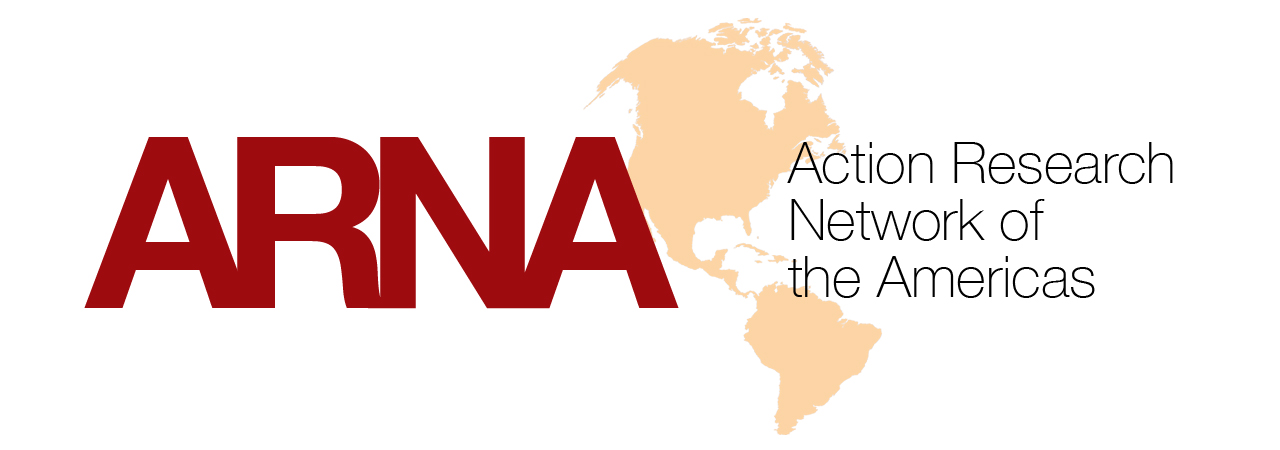 Abstract TitlePresenting Author Name, Additional Author/presenter Name(s)Affiliation(s)If authors have multiple affiliations, use numbered superscripts, i.e. UCSD.1, ARNA2Begin your abstract here.To ensure formatting is correct, please do a “Save As” on this template and complete your information as indicated.  Abstract, including graphics, must fit on one 8 ½ x 11 sized sheet of paper with proper sized margins (1.5” top, 1” on other sides).Presenter’s Full Name, Credentials (PhD, MD, etc.)TitleCompany or UniversityMailing AddressCity, State/ProvinceCountryEmail Address Telephone Number (optional)Please don’t forget to indicate desired format when saving your file:Last_Format.doc (example: Smith_Workshop.doc)